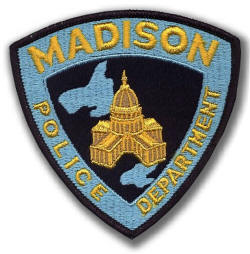                 MADISON POLICE DEPARTMENTAPPLICATION FOR CIVILIAN RESPONSE TO ACTIVE SHOOTER (CRASE) TRAININGDate:      					Requester’s Name & Title: 
Phone Number:  		E-mail Address:  Business/Organization:  Address of Business/Organization:  	Within City of Madison?   No      Yes Date(s) on which you would like to conduct the training:  Expected number of attendees:    1-24      25-49       50-74       75-100      100+Do you have a location where this training can take place?   No      Yes Training requested (with required time needed for instruction):   Lecture – mandatory (2 Hours)      Medical (1 Hour)      Defensive Tactics (1 Hour)               Security Walkthrough (1 Hour)     Any additional notes:  How did you hear about us:        MPD Website      Media     Other_____________________